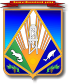 МУНИЦИПАЛЬНОЕ ОБРАЗОВАНИЕХАНТЫ-МАНСИЙСКИЙ РАЙОНХанты-Мансийский автономный округ – ЮграАДМИНИСТРАЦИЯ ХАНТЫ-МАНСИЙСКОГО РАЙОНАП О С Т А Н О В Л Е Н И Еот 18.06.2015                                                                                                № 136г. Ханты-МансийскО внесении изменений в постановление администрации Ханты-Мансийского района от 30 сентября 2013 года № 237 «Об утверждении муниципальной программы «Содействие занятости населения Ханты-Мансийского района на 2014 – 2017 годы»          В соответствии с постановлением администрации Ханты-Мансийского района от 9 августа 2013 года № 199 «О программах Ханты-Мансийского района»:	1. Внести в приложение к постановлению администрации Ханты-Мансийского района от 30 сентября 2013 года № 237 «Об утверждении муниципальной программы «Содействие занятости населения Ханты-Мансийского района на 2014 – 2017 годы» следующие изменения: 1.1. В разделе 1 «Паспорт Программы» строку «Объемы и источники финансирования муниципальной программы» изложить в новой редакции:«».1.2. Приложение 2 к Программе изложить в новой редакции согласно приложению к настоящему постановлению.2. Настоящее постановление вступает в силу после                                     его опубликования (обнародования). 	3. Опубликовать настоящее постановление в газете «Наш район»                      и разместить на официальном сайте администрации Ханты-Мансийского района.	4. Контроль за выполнением постановления возложить на первого заместителя главы администрации района.И.о. главы администрацииХанты-Мансийского района                                                          Т.А.ЗамятинаПриложениек постановлению администрации Ханты-Мансийского районаот 18.06.2015 № 136«Приложение 2 к ПрограммеОсновные программные мероприятия ».Объемы и источники финансирования муниципальной программыобщий объем финансирования Программы составит 32 639,48 тыс. рублей, в том числе бюджет района – 6 940,38 тыс. рублей, бюджет автономного округа – 25 699,10 тыс. рублей,в том числе по годам:2014 год (план) – 1 940,38 тыс. рублей, в том числе бюджет района – 1 940,38 тыс. рублей;2014 год (факт) – 1 940,38 тыс. рублей, в том числе бюджет района – 1 940,38 тыс. рублей;2015 год – 7 543,20 тыс. рублей, в том числе бюджет района – 1 000,0 тыс. рублей, бюджет автономного округа – 6 543,20 тыс. рублей;2016 год – 12 594,00 тыс. рублей, в том числе бюджет района – 2 000,0 тыс. рублей, бюджет автономного округа – 10 594,00 тыс. рублей;2017 год – 10 561,90 тыс. рублей, в том числе бюджет района – 2 000,0 тыс. рублей, бюджет автономного округа – 8 561,90 тыс. рублей№ п/пМероприятия муниципальной программыМуниципаль-ный заказчикИсточ-ники  финанси-рованияФинансовые затраты на реализацию (тыс. рублей)Финансовые затраты на реализацию (тыс. рублей)Финансовые затраты на реализацию (тыс. рублей)Финансовые затраты на реализацию (тыс. рублей)Финансовые затраты на реализацию (тыс. рублей)Финансовые затраты на реализацию (тыс. рублей)Исполнители Программы№ п/пМероприятия муниципальной программыМуниципаль-ный заказчикИсточ-ники  финанси-рованиявсегов том числе:в том числе:в том числе:в том числе:в том числе:Исполнители Программы№ п/пМероприятия муниципальной программыМуниципаль-ный заказчикИсточ-ники  финанси-рованиявсего2014 год (план)2014 год (факт)2015 год2016 год2017годИсполнители Программы1234567891011Цель: содействие улучшению положения на рынке труда не занятых трудовой деятельностью и безработных граждан, зарегистрированных                      в органах службы занятости населенияЦель: содействие улучшению положения на рынке труда не занятых трудовой деятельностью и безработных граждан, зарегистрированных                      в органах службы занятости населенияЦель: содействие улучшению положения на рынке труда не занятых трудовой деятельностью и безработных граждан, зарегистрированных                      в органах службы занятости населенияЦель: содействие улучшению положения на рынке труда не занятых трудовой деятельностью и безработных граждан, зарегистрированных                      в органах службы занятости населенияЦель: содействие улучшению положения на рынке труда не занятых трудовой деятельностью и безработных граждан, зарегистрированных                      в органах службы занятости населенияЦель: содействие улучшению положения на рынке труда не занятых трудовой деятельностью и безработных граждан, зарегистрированных                      в органах службы занятости населенияЦель: содействие улучшению положения на рынке труда не занятых трудовой деятельностью и безработных граждан, зарегистрированных                      в органах службы занятости населенияЦель: содействие улучшению положения на рынке труда не занятых трудовой деятельностью и безработных граждан, зарегистрированных                      в органах службы занятости населенияЦель: содействие улучшению положения на рынке труда не занятых трудовой деятельностью и безработных граждан, зарегистрированных                      в органах службы занятости населенияЦель: содействие улучшению положения на рынке труда не занятых трудовой деятельностью и безработных граждан, зарегистрированных                      в органах службы занятости населенияЦель: содействие улучшению положения на рынке труда не занятых трудовой деятельностью и безработных граждан, зарегистрированных                      в органах службы занятости населенияЗадача: создание временных рабочих мест для граждан, зарегистрированных в органах службы занятости населенияЗадача: создание временных рабочих мест для граждан, зарегистрированных в органах службы занятости населенияЗадача: создание временных рабочих мест для граждан, зарегистрированных в органах службы занятости населенияЗадача: создание временных рабочих мест для граждан, зарегистрированных в органах службы занятости населенияЗадача: создание временных рабочих мест для граждан, зарегистрированных в органах службы занятости населенияЗадача: создание временных рабочих мест для граждан, зарегистрированных в органах службы занятости населенияЗадача: создание временных рабочих мест для граждан, зарегистрированных в органах службы занятости населенияЗадача: создание временных рабочих мест для граждан, зарегистрированных в органах службы занятости населенияЗадача: создание временных рабочих мест для граждан, зарегистрированных в органах службы занятости населенияЗадача: создание временных рабочих мест для граждан, зарегистрированных в органах службы занятости населенияЗадача: создание временных рабочих мест для граждан, зарегистрированных в органах службы занятости населения1.Организация оплачиваемых общественных работадминистра-ция Ханты-Мансийского районабюджет района234,365,665,637,565,665,6администрация сельского поселения Выкатной1.Организация оплачиваемых общественных работадминистра-ция Ханты-Мансийского районабюджет района814,0250,5250,562,5250,5250,5администрация сельского поселения Горноправдинск1.Организация оплачиваемых общественных работадминистра-ция Ханты-Мансийского районабюджет района359,4107,3107,337,5107,3107,3администрация сельского поселения Кедровый1.Организация оплачиваемых общественных работадминистра-ция Ханты-Мансийского районабюджет района233,671,671,618,871,671,6администрация сельского поселения Красноленинс-1.Организация оплачиваемых общественных работадминистра-ция Ханты-Мансийского районакий1.Организация оплачиваемых общественных работадминистра-ция Ханты-Мансийского районабюджет района368,8107,3107,346,9107,3107,3администрация сельского поселения Кышик1.Организация оплачиваемых общественных работадминистра-ция Ханты-Мансийского районабюджет района962,8280,3280,3121,9280,3280,3администрация сельского поселения Луговской1.Организация оплачиваемых общественных работадминистра-ция Ханты-Мансийского районабюджет района105,029,829,815,629,829,8администрация сельского поселения Нялинское1.Организация оплачиваемых общественных работадминистра-ция Ханты-Мансийского районабюджет района285,6441,7441,7453,195,495,4администрация сельского поселения Селиярово1.Организация оплачиваемых общественных работадминистра-ция Ханты-Мансийского районабюджет района101,929,829,812,529,829,8администрация сельского поселения Сибирский1.Организация оплачиваемых общественных работадминистра-ция Ханты-Мансийского районабюджет района63,017,917,99,317,917,9администрация сельского поселения Согом1.Организация оплачиваемых общественных работадминистра-ция Ханты-Мансийского районабюджет района577,64172,94172,9446,9178,9178,9администрация сельского поселения Цингалы1.Организация оплачиваемых общественных работадминистра-ция Ханты-Мансийского районабюджет района101,929,829,812,529,829,8администрация сельского поселения Шапша1.Организация оплачиваемых общественных работадминистра-ция Ханты-Мансийского районабюджет района2 732,4735,8735,8525,0735,8735,8администрация Ханты-Мансийского района (МАУ «Организацион-но-методический центр»)2.Иные межбюджетные трансферты сельским поселениям на реализацию мероприятий по содействию трудоустройству  граждан в рамках подпрограммы «Содействие трудоустройству граждан» государственной программы «Содействие занятости населения в Ханты-Мансийском автономном округе – Югре на 2014 – 2020 годы» администра-ция Ханты-Мансийского районабюджет автоном-ного округа21 183,1004 769,29 223,07 190,9администрации сельских поселений района3.Иные межбюджетные трансферты сельским поселениям на реализацию дополнительных мероприятий в сфере занятости населения в рамках подпрограммы «Дополнительные мероприятия в области содействия  занятости населения» государственной программы «Содействие занятости населения в Ханты-Мансийском автономном округе – Югре на 2014 – 2020 годы»администра-ция Ханты-Мансийского районабюджет автоном-ного округа403,000403,000администрации сельских поселений района4.Субвенции на осуществление полномочий по государственному управлению охраной труда в рамках подпрограммы «Улучшение условий и охраны труда в автономном округе» государственной программы «Содействие занятости населения в Ханты-Мансийском автономном округе – Югре на 2014 – 2020 годы»администра-ция Ханты-Мансийского районабюджет автоном-ного округа4 113,0001 371,01 371,01 371,0администрация Ханты-Мансийского района (управление по учету и отчетности администрации района)Итого по задаче 1Итого по задаче 1Итого по задаче 1всего32 639,481 940,381 940,387 543,212 594,010 561,9Итого по задаче 1Итого по задаче 1Итого по задаче 1бюджет района6 940,381 940,381 940,381 000,02 000,02 000,0Итого по задаче 1Итого по задаче 1Итого по задаче 1бюджет автоном-ного округа25 699,1006 543,210 594,08 561,9Всего по ПрограммеВсего по ПрограммеВсего по Программевсего32 639,481 940,381 940,387 543,212 594,010 561,9Всего по ПрограммеВсего по ПрограммеВсего по Программебюджет района6 940,381 940,381 940,381 000,02 000,02 000,0Всего по ПрограммеВсего по ПрограммеВсего по Программебюджет автоном-ного округа25 699,1006 543,210 594,08 561,9